الأقدم الأعظم يا قلمي تحرّك على ذكر...حضرت بهاءاللهأصلي عربي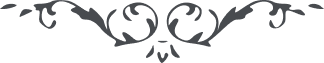 من اثار حضرت بهاءالله - آثار قلم اعلى – جلد 2، لوح رقم (42)، 159 بديع، صفحه 206الاقدم الاعظميا قلمى تحرّک علی ذکر من اقبل الی اللّه و وجد نفحات القميص اذ تضوّعت بين العالمين ليجذبه بيان الرّحمن الی مقام جعله اللّه مقدّسا عن ذکر کلّ ذاکر عليم اذکر ربّک بالحکمة لعلّ يتنبّه به العباد الّذين هاموا فى هيمآء الغفلة و‌ کانوا من المتحيّرين انّا فى کلّ الاحوال ندعوا العباد الی اللّه الفرد الخبير منهم من وجد حلاوة البيان و‌ منهم من اعرض عن الرّحمن بما اتّبع کلّ جاهل مريب قل ان اغتنموا هذه الايّام تاللّه ما رأت العيون شبهها يشهد بذلک من کان عنده لوح حفيظ  کذلک اشرقت شمس الوحى من افق الفضل لتشکر ربّک الغفور الرّحيم انّما البهاء علی‌الّذين اقبلوا الی ‌الله العزيز الحميد